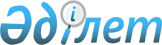 О внесении дополнения в приказ Председателя Агентства Республики Казахстан по регулированию естественных монополий от 24 марта 2005 года № 100-ОД
"Об утверждении Правил предоставления равных условий доступа к регулируемым 
услугам (товарам, работам) в сфере транспортировки нефти и (или) нефтепродуктов по магистральным трубопроводам"
					
			Утративший силу
			
			
		
					Приказ Председателя Агентства Республики Казахстан по регулированию естественных монополий от 14 октября 2008 года № 316-ОД. Зарегистрирован в Министерстве юстиции Республики Казахстан 14 октября 2008 года № 5341. Утратил силу приказом Председателя Агентства Республики Казахстан по регулированию естественных монополий от 27 марта 2012 года № 53-ОД

      Сноска. Утратил силу приказом Председателя Агентства РК по регулированию естественных монополий от 27.03.2012 № 53-ОД.      В соответствии с подпунктом 3) статьи 7 , подпунктом 3) пункта 1  статьи 13 Закона Республики Казахстан "О естественных монополиях" и подпунктом 2) пункта 14 Положения об Агентстве Республики Казахстан по регулированию естественных монополий, утвержденного постановлением Правительства Республики Казахстан от 12 октября 2007 года № 943, ПРИКАЗЫВАЮ: 



      1. Внести в приказ Председателя Агентства Республики Казахстан по регулированию естественных монополий от 24 марта 2005 года № 100-ОД "Об утверждении Правил предоставления равных условий доступа к регулируемым услугам (товарам, работам) в сфере транспортировки нефти и (или) нефтепродуктов по магистральным трубопроводам" (зарегистрирован в реестре государственной регистрации нормативных правовых актов Республики Казахстан 31 марта 2005 года за № 3534, опубликованный 20 января 2006 года № 8-9 (988-989) в Юридической газете), следующее дополнение: 



      в Правилах предоставления равных условий доступа к регулируемым услугам (товарам, работам) в сфере транспортировки нефти и (или) нефтепродуктов по магистральным трубопроводам, утвержденных указанным приказом: 



       пункт 8 дополнить подпунктом 1-1) следующего содержания: 

      "1-1) принявшим на себя обязательства в соответствии с заключенным договором на предоставление услуг по транспортировке нефти предоставлять для транспортировки обязательные минимальные годовые объемы нефти;". 



      2. Департаменту по регулированию в сфере трубопроводных и водоканализационных систем Агентства Республики Казахстан по регулированию естественных монополий (Аскарова А.Г.) обеспечить в установленном законодательством порядке государственную регистрацию настоящего приказа в Министерстве юстиции Республики Казахстан. 



      3. Департаменту административной работы Агентства Республики Казахстан по регулированию естественных монополий (Есиркепов Е.О.) после государственной регистрации настоящего приказа в Министерстве юстиции Республики Казахстан: 

      1) обеспечить в установленном законодательством порядке его опубликование в средствах массовой информации; 

      2) довести его до сведения структурных подразделений и территориальных органов Агентства Республики Казахстан по регулированию естественных монополий, Министерства энергетики и минеральных ресурсов Республики Казахстан и субъектов естественных монополий, оказывающих регулируемые услуги по транспортировке нефти и (или) нефтепродуктов по магистральным трубопроводам. 



      4. Контроль за исполнением настоящего приказа возложить на заместителя Председателя Агентства Республики Казахстан по регулированию естественных монополий Оспанова М.М. 



      5. Настоящий приказ вводится в действие со дня официального опубликования.        Председатель                               Н. Алдабергенов        Согласовано: 

      Министр энергетики и 

      минеральных ресурсов 

      Республики Казахстан 

      __________ С. Мынбаев 

      14 октября 2008 года 
					© 2012. РГП на ПХВ «Институт законодательства и правовой информации Республики Казахстан» Министерства юстиции Республики Казахстан
				